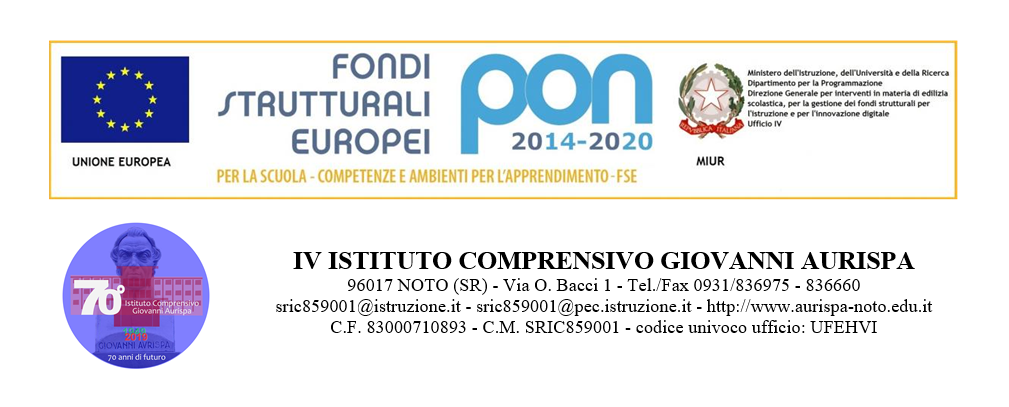 Relazione finaleScuola secondaria di primo gradoMatematica e scienzeClasse      Anno Scolastico      Insegnante      IV Istituto Comprensivo "G. Aurispa" -  NotoIV Istituto Comprensivo "G. Aurispa" -  NotoIV Istituto Comprensivo "G. Aurispa" -  NotoIV Istituto Comprensivo "G. Aurispa" -  NotoIV Istituto Comprensivo "G. Aurispa" -  NotoIV Istituto Comprensivo "G. Aurispa" -  NotoIV Istituto Comprensivo "G. Aurispa" -  NotoRelazione finale di      Relazione finale di      Relazione finale di      Relazione finale di      Anno Scolastico      Anno Scolastico      Anno Scolastico      Relazione finale di      Relazione finale di      Relazione finale di      Relazione finale di      ClasseClasseInsegnanteSituazione di partenzaSituazione di partenzaSituazione di partenzaSituazione di partenzaSituazione di partenzaSituazione di partenzaSituazione di partenzaAlunni Livello della classeLivello della classeTipologia della classeTipologia della classeLivello socio-culturaleLivello socio-culturaleTotale      Maschi      Femmine      Ripetenti      Altre culture      Diversamente abili       alto medio-alto medio medio-basso basso alto medio-alto medio medio-basso basso vivace tranquilla poco collaborativa passiva problematica poco rispettosa delle regole altro:       vivace tranquilla poco collaborativa passiva problematica poco rispettosa delle regole altro:       alto medio-alto medio medio-basso basso alto medio-alto medio medio-basso bassoGrado di raggiungimento degli obiettiviGrado di raggiungimento degli obiettiviGrado di raggiungimento degli obiettiviGrado di raggiungimento degli obiettiviGrado di raggiungimento degli obiettiviGrado di raggiungimento degli obiettiviGrado di raggiungimento degli obiettiviFacendo riferimento a quanto previsto dal piano di lavoro, dalla programmazione curricolare a dai piani di intervento personalizzati, per il perseguimento delle finalità e degli obiettivi prefissati: non vi sono stati ostacoli vi sono stati ostacoli, a causa      Facendo riferimento a quanto previsto dal piano di lavoro, dalla programmazione curricolare a dai piani di intervento personalizzati, per il perseguimento delle finalità e degli obiettivi prefissati: non vi sono stati ostacoli vi sono stati ostacoli, a causa      Gli obiettivi didattici programmati sono stati: nel complesso, pienamente raggiunti nel complesso, raggiunti in modo soddisfacente nel complesso, raggiunti in modo sufficiente raggiunti solo in parte e in modo inadeguatoGli obiettivi didattici programmati sono stati: nel complesso, pienamente raggiunti nel complesso, raggiunti in modo soddisfacente nel complesso, raggiunti in modo sufficiente raggiunti solo in parte e in modo inadeguatoGli obiettivi didattici programmati sono stati: nel complesso, pienamente raggiunti nel complesso, raggiunti in modo soddisfacente nel complesso, raggiunti in modo sufficiente raggiunti solo in parte e in modo inadeguatoGli obiettivi didattici programmati sono stati: nel complesso, pienamente raggiunti nel complesso, raggiunti in modo soddisfacente nel complesso, raggiunti in modo sufficiente raggiunti solo in parte e in modo inadeguatoGli obiettivi didattici programmati sono stati: nel complesso, pienamente raggiunti nel complesso, raggiunti in modo soddisfacente nel complesso, raggiunti in modo sufficiente raggiunti solo in parte e in modo inadeguatoRapporti con le famiglieRapporti con le famiglieRapporti con le famiglieRapporti con le famiglieRapporti con le famiglieRapporti con le famiglieRapporti con le famiglieI rapporti con le famiglie sono stati: abbastanza regolari; frequenti; poco frequenti.I rapporti con le famiglie sono stati: abbastanza regolari; frequenti; poco frequenti.I rapporti con le famiglie sono stati: abbastanza regolari; frequenti; poco frequenti.I rapporti con le famiglie sono stati: abbastanza regolari; frequenti; poco frequenti.I rapporti con le famiglie sono stati: abbastanza regolari; frequenti; poco frequenti.I rapporti con le famiglie sono stati: abbastanza regolari; frequenti; poco frequenti.I rapporti con le famiglie sono stati: abbastanza regolari; frequenti; poco frequenti.Casi particolariCasi particolariCasi particolariAlunniMotivazioni *Cause *** Legenda** LegendaA - gravi difficoltà di apprendimentoB - difficoltà linguistiche (stranieri)C - disturbi comportamentaliD - portatore di handicapE - altro: Ritmi di apprendimento lenti; Difficoltà nei processi logici-analitici; Gravi lacune nella preparazione di base; Svantaggio socio-culturale; Scarsa motivazione allo studio; Situazione familiare difficile; Difficoltà di relazione con coetanei e adulti; Motivi di salute.1 - ritmi di apprendimento lenti2 - difficoltà nei processi logico-analitici3 - gravi lacune nella preparazione di base4 - svantaggio socio-culturale5 - scarsa motivazione allo studio6 - situazione familiare difficile7 - difficoltà di relazione con i pari e/o con gli adulti8 - motivi di salute9 - altro: Disturbi specifici dell'apprendimentoOrganizzazione scolastica per alunno/i diversamente abiliOrganizzazione scolastica per alunno/i diversamente abiliOrganizzazione scolastica per alunno/i diversamente abiliOrganizzazione scolastica per alunno/i diversamente abiliAlunnoOre sostegnoOre assistenzaAmbiti disciplinari seguitiN. B. Per le classi dove sono presenti alunni certificati, si allegherà il PEI ed una relazione contenente: la presentazione del caso, gli interventi del triennio, il programma svolto, la metodologia d’intervento, la descrizione delle potenzialità e dei risultati ottenuti dall’allievo, eventuali proposte di prove differenziate.N. B. Per le classi dove sono presenti alunni certificati, si allegherà il PEI ed una relazione contenente: la presentazione del caso, gli interventi del triennio, il programma svolto, la metodologia d’intervento, la descrizione delle potenzialità e dei risultati ottenuti dall’allievo, eventuali proposte di prove differenziate.N. B. Per le classi dove sono presenti alunni certificati, si allegherà il PEI ed una relazione contenente: la presentazione del caso, gli interventi del triennio, il programma svolto, la metodologia d’intervento, la descrizione delle potenzialità e dei risultati ottenuti dall’allievo, eventuali proposte di prove differenziate.N. B. Per le classi dove sono presenti alunni certificati, si allegherà il PEI ed una relazione contenente: la presentazione del caso, gli interventi del triennio, il programma svolto, la metodologia d’intervento, la descrizione delle potenzialità e dei risultati ottenuti dall’allievo, eventuali proposte di prove differenziate.Organizzazione dei contenutiI contenuti sono stati organizzati in: unità didattiche moduli altro:      Le aree tematiche proposte all'inizio dell'anno sono state affrontate tutte con maggiore o minore approfondimento in relazione ai tempi e ai progressi della classe.Risultati degli interventi personalizzati effettuatiGli interventi di potenziamento/arricchimento delle conoscenze e delle abilità sono risultati, nel complesso: molto efficaci abbastanza efficaci parzialmente efficaci scarsamente efficaciOsservazioni particolari:      Gli interventi di sostegno/consolidamento delle conoscenze e delle abilità sono risultati, nel complesso: molto efficaci abbastanza efficaci parzialmente efficaci scarsamente efficaciOsservazioni particolari:      Gli interventi di recupero delle conoscenze e delle abilità sono risultati, nel complesso: molto efficaci abbastanza efficaci parzialmente efficaci scarsamente efficaciOsservazioni particolari:      Attività integrative extrascolasticheIn riferimento alla progettazione del curricolo di classe sono state svolte le seguenti attività integrative extrascolastiche: Viaggi d'istruzione:       Visite guidate:       Concorsi, gare, manifestazioni:  Rapporti con le famiglie Colloqui programmati secondo le modalità stabilite dal Collegio Docenti. Comunicazioni e/o convocazioni in casi particolari (scarso impegno, assenze ingiustificate, comportamenti inadeguati sotto il profilo disciplinare, ecc. altro:      Metodi e mezziMetodi e mezziMetodologie Mezzi lezione frontale lavori in coppie di aiuto lavori di gruppo per fasce di livello brain storming problem solving discussione guidata coperative learning didattica laboratoriale altro:       libri di testo testi di didattici di supporto stampa specializzata schede predisposte dall’insegnante computer uscite sul territorio sussidi audiovisivi giochi L.I.M. (lavagna interattiva multimediale) visite guidate altro:      Verifica e valutazioneVerifica e valutazioneLa valutazione del profitto scolastico è emersa  dal confronto dei risultati ottenuti dagli alunni con i risultati attesi.In base alla loro vicinanza o distanza verranno valutate le inferenze sul livello di apprendimento.La valutazione sarà:• Continuativa: su tempi lunghi per evidenziare l'acquisizione dei contenuti.• Individualizzata: deve mantenere la memoria del passato e del presente di ogni singolo alunno.• Autentica: deve fare riferimento a un progetto ben preciso e dare spazio all'autovalutazione.La valutazione chiude e completa il processo di apprendimento. Verificherà l'impegno e le conoscenze acquisite dagli studenti, tendendo al potenziamento e al miglioramento delle competenze e delle capacità possedute. Essa diverrà così, sostegno e impulso costruttivo utile a promuovere il successo formativo di tutti gli alunni.La valutazione del profitto scolastico è emersa  dal confronto dei risultati ottenuti dagli alunni con i risultati attesi.In base alla loro vicinanza o distanza verranno valutate le inferenze sul livello di apprendimento.La valutazione sarà:• Continuativa: su tempi lunghi per evidenziare l'acquisizione dei contenuti.• Individualizzata: deve mantenere la memoria del passato e del presente di ogni singolo alunno.• Autentica: deve fare riferimento a un progetto ben preciso e dare spazio all'autovalutazione.La valutazione chiude e completa il processo di apprendimento. Verificherà l'impegno e le conoscenze acquisite dagli studenti, tendendo al potenziamento e al miglioramento delle competenze e delle capacità possedute. Essa diverrà così, sostegno e impulso costruttivo utile a promuovere il successo formativo di tutti gli alunni.Modalità di verificaModalità di verifica prove scritte componimenti relazioni sintesi questionari aperti  questionari a scelta multipla testi da completare altro:       prove orali interrogazioni relazione su attività svolte interventi discussione su argomenti di studio altro:       prove pratiche prove grafiche prove strumentali e vocali test motori altro:      Noto,      Il docente